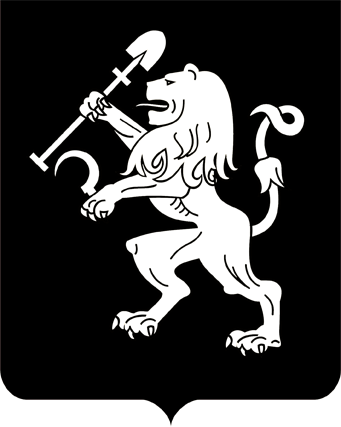 АДМИНИСТРАЦИЯ ГОРОДА КРАСНОЯРСКАПОСТАНОВЛЕНИЕО внесении изменений в правовые акты администрации города В целях оптимизации утвержденных схем размещения рекламных конструкций, в соответствии со статьей 16 Федерального закона                     от 06.10.2003 № 131-ФЗ «Об общих принципах организации местного самоуправления в Российской Федерации», решением Красноярского городского Совета депутатов от 22.12.2009 № 8-140 «О Правилах установки и эксплуатации рекламных конструкций на территории города Красноярска», руководствуясь статьями 41, 58, 59 Устава города Красноярска, ПОСТАНОВЛЯЮ:1. Внести в приложение 8 к постановлению администрации города от 17.06.2011 № 235 «Об утверждении схем размещения рекламных конструкций» следующие изменения:строку 22 таблицы изложить в следующей редакции:строку 25 таблицы изложить в следующей редакции: 2. Внести изменение в приложение 1 к постановлению администрации города от 31.01.2012 № 37 «Об утверждении схем размещения рекламных конструкций», изложив строку 55 таблицы в следующей           редакции:3. Внести изменение в приложение 2 к постановлению администрации города от 30.08.2013 № 434 «Об утверждении схем размещения рекламных конструкций», изложив строку 50 таблицы в следующей               редакции:4. Внести в приложение к постановлению администрации города от 09.04.2014 № 198 «Об утверждении схемы размещения рекламных конструкций» следующие изменения:строку 3 таблицы изложить в следующей редакции:строку 12 таблицы изложить в следующей редакции:строки 15–17 таблицы изложить в следующей редакции:строку 20 таблицы изложить в следующей редакции:строки 22, 23 таблицы изложить в следующей редакции:строки 27, 28 таблицы изложить в следующей редакции:строку 31 таблицы изложить в следующей редакции:строку 34 таблицы изложить в следующей редакции:строку 40 таблицы изложить в следующей редакции:строки 43, 44 таблицы изложить в следующей редакции:строку 51 таблицы изложить в следующей редакции:строки 53–55 таблицы изложить в следующей редакции:строку 58 таблицы изложить в следующей редакции:строку 67 таблицы изложить в следующей редакции:строки 70, 71 таблицы изложить в следующей редакции:5. Внести изменения в приложение к постановлению администрации города от 01.04.2015 № 177 «Об утверждении схемы размещения рекламных конструкций», изложив строку 3 таблицы в следующей редакции:6. Внести в приложение к постановлению администрации города от 01.07.2015 № 431 «Об утверждении схемы размещения рекламных конструкций» следующие изменения:строку 12 таблицы изложить в следующей редакции:строку 16 таблицы изложить в следующей редакции: строку 28 таблицы изложить в следующей редакции:строку 56 таблицы изложить в следующей редакции:7. Внести в постановление администрации города от 13.08.2015             № 536 «Об утверждении схем размещения рекламных конструкций» следующие изменения:в приложении 1 к постановлению:строку 2 таблицы изложить в следующей редакции:строку 4 таблицы изложить в следующей редакции:строку 3 таблицы приложения 2 к постановлению изложить в следующей редакции:8. Настоящее постановление опубликовать в газете «Городские новости» и разместить на официальном сайте администрации города.Глава города                                                                                 С.В. Еремин16.01.2019№ 25«22Ул. 60 лет Октября, 92светодиодный (электронный) экран с размером информационного поля 4,0 м х 3,0 м на железобетонном фундаменте односторонний или двусторонний.Внешние габариты рекламной панели составляют не более 4,4 м x 3,4 м.Высота опоры от 2,5 м до 4,0 м, устанавливается под прямым углом к нижнему краю каркаса рекламной конструкции, может размещаться несимметрично относительно информационного поля со сдвигом в сторону проезжей части либо от нее. Опора выполняется из профиля прямоугольного или квадратного сечения размером не более 0,35 м х 0,35 м или круглой трубы диаметром до 0,325 м»«25Ул. 60 лет Октября, 136светодиодный (электронный) экран с размером информационного поля 4,0 м х 3,0 м на железобетонном фундаменте односторонний или двусторонний.Внешние габариты рекламной панели составляют не более 4,4 м x 3,4 м.Высота опоры от 2,5 м до 4,0 м, устанавливается под прямым углом к нижнему краю каркаса рекламной конструкции, может размещаться несимметрично относительно информационного поля со сдвигом в сторону проезжей части либо от нее. Опора выполняется из профиля прямоугольного или квадратного сечения размером не более 0,35 м х 0,35 м или круглой трубы диаметром до 0,325 м»«55Пр-т Металлургов, 51, со стороны северо-восточного фасада зданиясветодиодный (электронный) экран                  с размером информационного поля 4,0 м х 3,0 м на железобетонном фундаменте односторонний или двусторонний.Внешние габариты рекламной панели составляют не более 4,4 м x 3,4 м.Высота опоры от 2,5 м до 4,0 м, устанавливается под прямым углом к нижнему краю каркаса рекламной конструкции, может размещаться несимметрично относительно информационного поля со сдвигом в сторону проезжей части либо от нее. Опора выполняется из профиля прямоугольного или квадратного сечения размером не более 0,35 м х 0,35 м или круглой трубы диаметром до 0,325 м»«50Ул. Копылова, 42светодиодный (электронный) экран с размером информационного поля 4,0 м х 3,0 м на железобетонном фундаменте односторонний или двусторонний.Внешние габариты рекламной панели составляют не более 4,4 м x 3,4 м.Высота опоры от 2,5 м до 4,0 м, устанавливается под прямым углом к нижнему краю каркаса рекламной конструкции, может размещаться несимметрично относительно информационного поля со сдвигом в сторону проезжей части либо от нее. Опора выполняется из профиля прямоугольного или квадратного сечения размером не более 0,35 м х 0,35 м или круглой трубы диаметром до 0,325 м»«3Ул. Тотмина, 35ауказатель городской системы ориентирования первого типа с размером информационного поля по длине от 0,835 м до 1,2 м, по высоте от 0,265 м до 1,8 м – двусторонний или односторонний.Опора металлическая выполняется из профиля прямоугольного или квадратного сечения размером не более 0,35 м х 0,35 м или круглой трубы диаметром до 0,325 м. Фундамент железобетонный»«12Ул. Тотмина, 3указатель городской системы ориентирования первого типа с размером информационного поля по длине от 0,835 м до 1,2 м, по высоте от 0,265 м до 1,8 м – двусторонний или односторонний.Опора металлическая выполняется из профиля прямоугольного или квадратного сечения размером не более 0,35 м х 0,35 м или круглой трубы диаметром до 0,325 м. Фундамент железобетонный»«15Ул. Тотмина, 1ауказатель городской системы ориентирования первого типа с размером информационного поля по длине от 0,835 м до 1,2 м, по высоте от 0,265 м до 1,8 м – двусторонний или односторонний.Опора металлическая выполняется из профиля прямоугольного или квадратного сечения размером не более 0,35 м х 0,35 м или круглой трубы диаметром до 0,325 м. Фундамент железобетонный16Ул. Тотмина, 1гуказатель городской системы ориентирования первого типа с размером информационного поля по длине от 0,835 м до 1,2 м, по высоте от 0,265 м до 1,8 м – двусторонний или односторонний.Опора металлическая выполняется из профиля прямоугольного или квадратного сечения размером не более 0,35 м х 0,35 м или круглой трубы диаметром до 0,325 м. Фундамент железобетонный17Ул. Высотная, до пересечения с ул. Крупскойуказатель городской системы ориентирования первого типа с размером информационного поля по длине от 0,835 м до 1,2 м, по высоте от 0,265 м до 1,8 м – двусторонний или односторонний.Опора металлическая выполняется из профиля прямоугольного или квадратного сечения размером не более 0,35 м х 0,35 м или круглой трубы диаметром до 0,325 м. Фундамент железобетонный»«20Ул. Высотная, 23указатель городской системы ориентирования первого типа с размером информационного поля по длине от 0,835 м до 1,2 м, по высоте от 0,265 м до 1,8 м – двусторонний или односторонний.Опора металлическая выполняется из профиля прямоугольного или квадратного сечения размером не более 0,35 м х 0,35 м или круглой трубы диаметром до 0,325 м. Фундамент железобетонный»«22Ул. Высотная, 19указатель городской системы ориентирования первого типа с размером информационного поля по длине от 0,835 м до 1,2 м, по высоте от 0,265 м до 1,8 м – двусторонний или односторонний.Опора металлическая выполняется из профиля прямоугольного или квадратного сечения размером не более 0,35 м х 0,35 м или круглой трубы диаметром до 0,325 м.Фундамент железобетонный23Ул. Высотная, 15указатель городской системы ориентирования первого типа с размером информационного поля по длине от 0,835 м до 1,2 м, по высоте от 0,265 м до 1,8 м – двусторонний или односторонний.Опора металлическая выполняется из профиля прямоугольного или квадратного сечения размером не более 0,35 м х 0,35 м или круглой трубы диаметром до 0,325 м. Фундамент железобетонный»«27Ул. Высотная, 11указатель городской системы ориентирования первого типа с размером информационного поля по длине от 0,835 м до 1,2 м, по высоте от 0,265 м до 1,8 м – двусторонний или односторонний.Опора металлическая выполняется из профиля прямоугольного или квадратного сечения размером не более 0,35 м х 0,35 м или круглой трубы диаметром до 0,325 м.Фундамент железобетонный28Ул. Высотная, 7указатель городской системы ориентирования первого типа с размером информационного поля по длине от 0,835 м до 1,2 м, по высоте от 0,265 м до 1,8 м – двусторонний или односторонний.Опора металлическая выполняется из профиля прямоугольного или квадратного сечения размером не более 0,35 м х 0,35 м или круглой трубы диаметром до 0,325 м.Фундамент железобетонный»«31Ул. Высотная, напротив дома по пр-ту Свободному, 50указатель городской системы ориентирования первого типа с размером информационного поля по длине от 0,835 м до 1,2 м, по высоте от 0,265 м до 1,8 м – двусторонний или односторонний.Опора металлическая выполняется из профиля прямоугольного или квадратного сечения размером не более 0,35 м х 0,35 м или круглой трубы диаметром до 0,325 м. Фундамент железобетонный»«34Ул. Высотная, напротив здания по пр-ту Свободному, 48указатель городской системы ориентирования первого типа с размером информационного поля по длине от 0,835 м до 1,2 м, по высоте от 0,265 м до 1,8 м – двусторонний или односторонний.Опора металлическая выполняется из профиля прямоугольного или квадратного сечения размером не более 0,35 м х 0,35 м или круглой трубы диаметром до 0,325 м. Фундамент железобетонный»«40Ул. Высотная, 11, на противоположной стороне дорогиуказатель городской системы ориентирования первого типа с размером информационного поля по длине от 0,835 м до 1,2 м, по высоте от 0,265 м до 1,8 м – двусторонний или односторонний.Опора металлическая выполняется из профиля прямоугольного или квадратного сечения размером не более 0,35 м х 0,35 м или круглой трубы диаметром до 0,325 м. Фундамент железобетонный»«43Ул. Высотная, 15, на противоположной стороне дорогиуказатель городской системы ориентирования первого типа с размером информационного поля по длине от 0,835 м до 1,2 м, по высоте от 0,265 м до 1,8 м – двусторонний или односторонний.Опора металлическая выполняется из профиля прямоугольного или квадратного сечения размером не более 0,35 м х 0,35 м или круглой трубы диаметром до 0,325 м. Фундамент железобетонный44Ул. Высотная, 2указатель городской системы ориентирования первого типа с размером информационного поля по длине от 0,835 м до 1,2 м, по высоте от 0,265 м до 1,8 м – двусторонний или односторонний.Опора металлическая выполняется из профиля прямоугольного или квадратного сечения размером не более 0,35 м х 0,35 м или круглой трубы диаметром до 0,325 м. Фундамент железобетонный»«51Ул. Высотная, 65 метров от здания по ул. Высотной, 4указатель городской системы ориентирования первого типа с размером информационного поля по длине от 0,835 м до 1,2 м, по высоте от 0,265 м до 1,8 м – двусторонний или односторонний.Опора металлическая выполняется из профиля прямоугольного или квадратного сечения размером не более 0,35 м х 0,35 м или круглой трубы диаметром до 0,325 м. Фундамент железобетонный»«53Ул. Высотная, до пересечения с ул. Карбышевауказатель городской системы ориентирования первого типа с размером информационного поля по длине от 0,835 м до 1,2 м, по высоте от 0,265 м до 1,8 м – двусторонний или односторонний.Опора металлическая выполняется из профиля прямоугольного или квадратного сечения размером не более 0,35 м х 0,35 м или круглой трубы диаметром до 0,325 м. Фундамент железобетонный54Ул. Высотная, 1-я конструкция на разделительном треугольнике ул. Высотной – ул. Карбышевасветодиодный (электронный) экран с размером информационного поля 12,14 м х 7,12 м на железобетонном фундаменте односторонний или двусторонний.Высота опоры от 4,5 м до 11,0 м, выполняется из круглой трубы, обеспечивающей необходимую прочность конструкции, устанавливается под прямым углом к нижнему краю каркаса рекламной конструкции.Опора может размещаться несимметрично относительно информационного поля со сдвигом в сторону проезжей части либо от нее55Ул. Высотная, 2-я конструкция на разделительном треугольнике ул. Высотной – ул. Карбышевауказатель городской системы ориентирования первого типа с размером информационного поля по длине от 0,835 м до 1,2 м, по высоте от 0,265 м до 1,8 м – двусторонний или односторонний.Опора металлическая выполняется из профиля прямоугольного или квадратного сечения размером не более 0,35 м х 0,35 м или круглой трубы диаметром до 0,325 м. Фундамент железобетонный»«58Ул. Тотмина, 6, 2-я конструкцияуказатель городской системы ориентирования первого типа с размером информационного поля по длине от 0,835 м до 1,2 м, по высоте от 0,265 м до 1,8 м – двусторонний или односторонний.Опора металлическая выполняется из профиля прямоугольного или квадратного сечения размером не более 0,35 м х 0,35 м или круглой трубы диаметром до 0,325 м. Фундамент железобетонный»«67Ул. Тотмина, 25, на противоположной стороне дорогиуказатель городской системы ориентирования первого типа с размером информационного поля по длине от 0,835 м до 1,2 м, по высоте от 0,265 м до 1,8 м – двусторонний или односторонний.Опора металлическая выполняется из профиля прямоугольного или квадратного сечения размером не более 0,35 м х 0,35 м или круглой трубы диаметром до 0,325 м. Фундамент железобетонный»«70Ул. Тотмина, 26/2, проезд от ул. Тотмина до ул. Калининауказатель городской системы ориентирования первого типа с размером информационного поля по длине от 0,835 м до 1,2 м, по высоте от 0,265 м до 1,8 м – двусторонний или односторонний.Опора металлическая выполняется из профиля прямоугольного или квадратного сечения размером не более 0,35 м х 0,35 м или круглой трубы диаметром до 0,325 м. Фундамент железобетонный71Ул. Тотмина, проезд от ул. Тотмина до ул. Калинина, напротив здания по ул. Попова, 4/1указатель городской системы ориентирования первого типа с размером информационного поля по длине от 0,835 м до 1,2 м, по высоте от 0,265 м до 1,8 м – двусторонний или односторонний.Опора металлическая выполняется из профиля прямоугольного или квадратного сечения размером не более 0,35 м х 0,35 м или круглой трубы диаметром до 0,325 м. Фундамент железобетонный»«3Трасса М-53, участок дороги от пр-та Металлургов до моста 777, после АЗС по пр-ту Металлур-гов, 1г/3светодиодный (электронный) экран с размером информационного поля 4,0 м х 3,0 м на железобетонном фундаменте односторонний или двусторонний.Внешние габариты рекламной панели составляют не более 4,4 м x 3,4 м.Высота опоры от 2,5 м до 4,0 м, устанавливается под прямым углом к нижнему краю каркаса рекламной конструкции, может размещаться несимметрично относительно информационного поля со сдвигом в сторону проезжей части либо от нее. Опора выполняется из профиля прямоугольного или квадратного сечения размером не более 0,35 м х 0,35 м или круглой трубы диаметром до 0,325 м»«12Ул. 9 Мая, 75светодиодный (электронный) экран с размером информационного поля 4,0 м х 3,0 м на железобетонном фундаменте односторонний или двусторонний.Внешние габариты рекламной панели составляют не более 4,4 м x 3,4 м.Высота опоры от 2,5 м до 4,0 м, устанавливается под прямым углом к нижнему краю каркаса рекламной конструкции, может размещаться несимметрично относительно информационного поля со сдвигом в сторону проезжей части либо от нее. Опора выполняется из профиля прямоугольного или квадратного сечения размером не более 0,35 м х 0,35 м или круглой трубы диаметром до 0,325 м»«16Ул. 9 Мая, 51а/2светодиодный (электронный) экран с размером информационного поля 4,0 м х 3,0 м на железобетонном фундаменте односторонний или двусторонний.Внешние габариты рекламной панели составляют не более 4,4 м x 3,4 м.Высота опоры от 2,5 м до 4,0 м, устанавливается под прямым углом к нижнему краю каркаса рекламной конструкции, может размещаться несимметрично относительно информационного поля со сдвигом в сторону проезжей части либо от нее. Опора выполняется из профиля прямоугольного или квадратного сечения размером не более 0,35 м х 0,35 м или круглой трубы диаметром до 0,325 м»«28Ул. 9 Мая, 15светодиодный (электронный) экран с размером информационного поля 4,0 м х 3,0 м на железобетонном фундаменте односторонний или двусторонний.Внешние габариты рекламной панели составляют не более 4,4 м x 3,4 м.Высота опоры от 2,5 м до 4,0 м, устанавливается под прямым углом к нижнему краю каркаса рекламной конструкции, может размещаться несимметрично относительно информационного поля со сдвигом в сторону проезжей части либо от нее. Опора выполняется из профиля прямоугольного или квадратного сечения размером не более 0,35 м х 0,35 м или круглой трубы диаметром до 0,325 м»«56Ул. 9 Мая, 62светодиодный (электронный) экран с размером информационного поля 4,0 м х 3,0 м на железобетонном фундаменте односторонний или двусторонний.Внешние габариты рекламной панели составляют не более 4,4 м x 3,4 м.Высота опоры от 2,5 м до 4,0 м, устанавливается под прямым углом к нижнему краю каркаса рекламной конструкции, может размещаться несимметрично относительно информационного поля со сдвигом в сторону проезжей части либо от нее. Опора выполняется из профиля прямоугольного или квадратного сечения размером не более 0,35 м х 0,35 м или круглой трубы диаметром до 0,325 м»«2Ул. Красной Армии, 103, на противоположной стороне дорогисветодиодный (электронный) экран с размером информационного поля 4,0 м х 3,0 м на железобетонном фундаменте односторонний или двусторонний.Внешние габариты рекламной панели составляют не более 4,4 м x 3,4 м.Высота опоры от 2,5 м до 4,0 м, устанавливается под прямым углом к нижнему краю каркаса рекламной конструкции, может размещаться несимметрично относительно информационного поля со сдвигом в сторону проезжей части либо от нее. Опора выполняется из профиля прямоугольного или квадратного сечения размером не более 0,35 м х 0,35 м или круглой трубы диаметром до 0,325 м»«4Ул. Красной Армии, 121, на противоположной стороне дорогисветодиодный (электронный) экран с размером информационного поля 4,0 м х 3,0 м на железобетонном фундаменте односторонний или двусторонний.Внешние габариты рекламной панели составляют не более 4,4 м x 3,4 м.Высота опоры от 2,5 м до 4,0 м, устанавливается под прямым углом к нижнему краю каркаса рекламной конструкции, может размещаться несимметрично относительно информационного поля со сдвигом в сторону проезжей части либо от нее. Опора выполняется из профиля прямоугольного или квадратного сечения размером не более 0,35 м х 0,35 м или круглой трубы диаметром до 0,325 м»«3Ул. Судостроительная, между домами № 62 и № 66светодиодный (электронный) экран с размером информационного поля 4,0 м х 3,0 м на железобетонном фундаменте односторонний или двусторонний.Внешние габариты рекламной панели составляют не более 4,4 м x 3,4 м.Высота опоры от 2,5 м до 4,0 м, устанавливается под прямым углом к нижнему краю каркаса рекламной конструкции, может размещаться несимметрично относительно информационного поля со сдвигом в сторону проезжей части либо от нее. Опора выполняется из профиля прямоугольного или квадратного сечения размером не более 0,35 м х 0,35 м или круглой трубы диаметром до 0,325 м»